ПОЛОЖЕНИЕо проведении межрегиональных соревнованийпо любительской рыбалке в рамкахЧемпионата любительской и спортивной рыбалки «Клёвый берег»ОБЩИЕ ПОЛОЖЕНИЯОрганизатором мероприятия является Администрация города Ханты-Мансийска, МБУ «Управление по развитию туризма и внешних связей».Межрегиональные соревнования по любительской рыбалке проводятся в рамках Чемпионата любительской и спортивной рыбалки «Клёвый берег» (далее - Чемпионат).Соревнования проводятся среди любителей-рыболовов города Ханты-Мансийска и представителей других территорий.Соревнования проводятся в соответствии с Правилами в дисциплинах «Ловля поплавочной удочкой», «Ловля донной удочкой», «Ловля спиннингом с берега» (Приложения №3, 4, 5).ЦЕЛИ И ЗАДАЧИЦель проведения Чемпионата является привлечение населения к занятию любительской рыбалкой как одного из активных видов спорта, развивающихся на территории Ханты-Мансийского автономного округа-Югры.Основные задачи Чемпионата:популяризация любительской рыбалки среди жителей Ханты-Мансийского автономного округа-Югры;совершенствование мастерства у любителей-рыболовов Ханты-Мансийского автономного округа-Югры;привлечение молодежи к занятию любительской и спортивной рыбалкой, являющимися видами активного отдыха и здорового образа жизни;выявление победителей Чемпионата.МЕСТО И СРОКИ ПРОВЕДЕНИЯСоревнования проводятся 04 сентября 2022 года по адресу: г. Ханты-Мансийск, ул. Индустриальная, 33 (территория АО «Югорский рыбоводный завод»).Соревнования проводятся в 1 день в 1 тур продолжительностью 2,5 часа.Береговая линия разбивается на 3 зоны по одной на каждую дисциплину.Распределение участников по секторам или очередности входа в сектора проводится перед началом соревнований на жеребьевке.ТРЕБОВАНИЯ К УЧАСТНИКАМ И УСЛОВИЯ ИХ ДОПУСКАСоревнования в личном зачете. К участию в соревнованиях допускаются рыбаки-любители.К участию допускаются все любители-рыболовы, независимо от пола и места проживания, достигшие 18-летнего возраста.К участию не допускаются лица в состоянии алкогольного и/или наркотического опьянения.Участники младшей возрастной категории допускаются только в присутствии родителей или с лицами, заменяющими их, при наличии нотариальной доверенности, которая предъявляется при регистрации.Участники прибывают на место проведения соревнования самостоятельно, используя личный или общественный транспорт.Желающие участвовать в соревновании допускаются на основании заявок, предоставленных в оргкомитет на почту visit-hm@mail.ru по утвержденной форме (приложение №2).Заявки на участие в соревновании предоставляются в оргкомитет до 31 августа 2022 года.ПРОГРАММА МЕРОПРИЯТИЯРегламент соревнований:09:30 – Начало регистрации.10:30 – Жеребьевка секторов.11:00 – Торжественное открытие соревнований.11:20 – Вход в секторы.11:30 – Старт соревнований.14:00 – Финиш соревнований. Взвешивание уловов.15:00 – Подведение итогов соревнований, награждение победителей, торжественное закрытие соревнований.ПРАВИЛА ПРОВЕДЕНИЯ СОРЕВНОВАНИЙ Соревнования проводятся в соответствии с Правилами (Приложения №3, 4, 5). Соревнования проводятся в 1 (один) день в 1 (один) тур продолжительностью 2 (два) часа 30 (тридцать) минут.Зона каждой дисциплины разбивается на сектора из расчета 1 сектор на 1 участника. Протяженность сектора по береговой линии устанавливается от 5 до 10 метров.ТРЕБОВАНИЯ К СНАСТЯМ И ОСНАСТКЕ, МЕСТО ПРОВЕДЕНИЯ И ОБОРУДОВАНИЕ, ПОРЯДОК ПРОВЕДЕНИЯ СОРЕВНОВАНИЙ, САНКЦИИ ЗА НАРУШЕНИЕ ПРАВИЛВ соответствии с Правилами для каждой дисциплины (Приложения №3, 4, 5).УСЛОВИЯ ПОДВЕДЕНИЯ ИТОГОВЗа каждый грамм пойманной рыбы спортсмену начисляется 1 балл. По количеству баллов определяются места в соревнованиях.Победителем соревнований в каждой дисциплине признается участник, имеющий наибольший вес улова (наибольшее количество баллов), и он занимает первое место. Остальные места распределяются в соответствии с количеством набранных баллов.При равенстве суммы баллов, преимущество получает участник, с большим количеством рыб в улове.НАГРАЖДЕНИЕУчастники, занявшие призовые места в каждой дисциплине, награждаются медалями и дипломами.Допускается учреждение дополнительных призов от спонсоров и партнеров соревнований.УСЛОВИЯ ФИНАНСИРОВАНИЯПризовой фонд формируется организаторами и партнерами Чемпионата.Расходы, связанные с участием в соревнованиях (проезд до места соревнований, проживание, питание, прикормка, и т.д.), осуществляются непосредственно самими участниками.ОБЕСПЕЧЕНИЕ БЕЗОПАСНОСТИ УЧАСТНИКОВ И ЗРИТЕЛЕЙОбеспечение безопасности участников и зрителей осуществляется согласно требованиям правил обеспечения безопасности при проведении официальных спортивных соревнований, утвержденных постановлением Правительства Российской Федерации от 18.04.2014 №353.Соревнования проводятся не на объектах спорта, включенных во Всероссийский реестр объектов спорта в соответствии с Федеральным законом от 04.12.2007 №329-ФЗ «О физической культуре и спорте в Российской Федерации».Оказание скорой медицинской помощи осуществляется в соответствии с приказом Министерства здравоохранения и социального развития Российской Федерации от 09.08.2010 №613Н «Об утверждении порядка оказания медицинской помощи при проведении физкультурных и спортивных мероприятий».Главный судья несет ответственность за соблюдение участниками соревнований требований техники безопасности, которые должны соответствовать правилам проведения соревнований по данному виду спорта и принимает меры по профилактике травматизма (медицинское обеспечение).Главный судья контролирует обязанности коменданта соревнований по соблюдению правил техники безопасности для зрителей.Участники соревнований несут персональную ответственность за безопасность и поведение членов их семей, группы поддержки во время проведения соревнований, а также за достоверность предоставленных документов.ПОДАЧА ЗАЯВОК НА УЧАСТИЕЗаявки по форме (Приложение №2) подаются до 31.08.2022 на адрес электронной почты visit-hm@mail.ru.Подача заявки на электронную почту в указанный выше срок обязательная!Всем участникам Соревнований необходимо иметь при себе:документ, удостоверяющий личность (паспорт) или свидетельство о рождении;страховой полис обязательного медицинского страхования;заполненную заявку по форме (Приложение №2).Приложение №1 – место проведения соревнований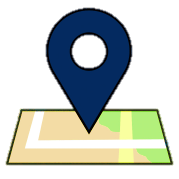 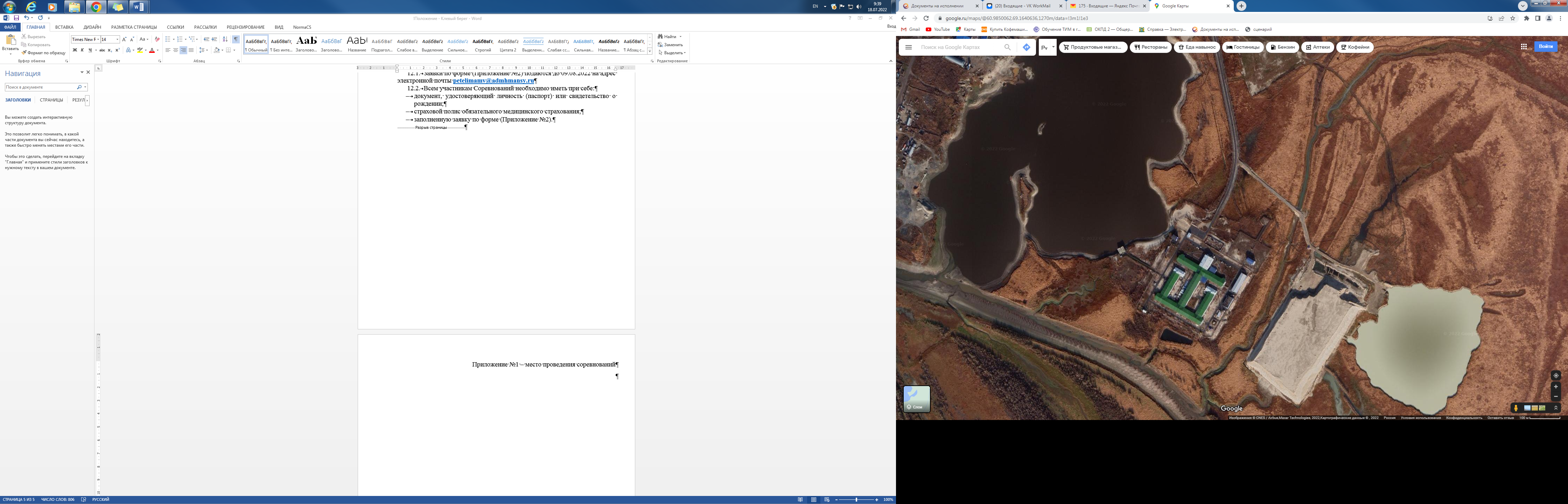 Приложение №2 – заявка на участие в соревнованияхЗАЯВКАна участие в Чемпионате «Клёвый берег», 04 сентября 2022 годав дисциплине «Ловля поплавочной удочкой», Ловля донной удочкой», «Ловля спиннингом с берега» (нужное подчеркнуть)Представитель лица, не достигшего 18-летнего возрастаПроживание в палаточном городке:- поставить любой знак в соответствующей графе.ВНИМАНИЕ!!!Въезд на территорию палаточного городка 03.09.2022 года, отъезд – 04.09.2022 года. Организаторы Чемпионата палатки не предоставляют!!!Расходы, связанные с участием в Чемпионате (проезд до места, проживание, прикормка и т.д.), несёт непосредственно сам участник.РАСПИСКАЯ, ___________________________________________________________________________(Ф.И.О. прописью, дата рождения)участвую в Чемпионате  «Клёвый берег» без допуска врача и страховки рисков.Я беру на себя полную ответственность за свое здоровье, физическое состояние, все возможные последствия, произошедшие со мной во время соревнований.К организаторам претензий не имею. С положением и правилами соревнований ознакомлен. О возможных последствиях предупрежден.Дата: «04» сентября 2022 г. 			Подпись _________/ _________________/РАСПИСКА(на несовершеннолетнего участника)Я, ___________________________________________________________________________,(Ф.И.О. прописью, дата рождения)являясь законным представителем_____________________________________________________________________________,(Ф.И.О. прописью, дата рождения)участвующего в Чемпионате «Клёвый берег» без допуска врача и страховки рисков.Я беру на себя полную ответственность за здоровье, физическое состояние, все возможные последствия, произошедшие во время соревнований.К организаторам претензий не имею. С положением и правилами соревнований ознакомлен. О возможных последствиях предупрежден.Дата: «04» сентября 2022 г.  		Подпись _________/ _________________/СОГЛАСИЕна обработку персональных данныхЯ, ___________________________________________________________________________,(Ф.И.О. прописью, дата рождения)в соответствии со ст. 9 Федерального закона от 27.07.2006 №152-ФЗ «О персональных данных», в целях регистрации и участия в Чемпионате «Клёвый берег»даю согласиеМБУ «Управление по развитию туризма и внешних связей» (организатору Чемпионату «Клёвый берег») обработку моих персональных данных, а именно на сбор, запись, систематизацию, накопление, хранение, уточнение (обновление, изменение), извлечение, использование, передачу (распространение, предоставление, доступ), обезличивание, блокирование, удаление, уничтожение персональных данных.Перечень моих персональных данных, на обработку которых я даю согласие:- фамилия, имя, отчество;- пол, возраст;- дата и место рождения;- адрес регистрации по месту жительства и адрес фактического проживания;- номер телефона (мобильный);Настоящее согласие действует со дня его подписания до дня отзыва в письменной форме.Дата: «04» сентября 2022 г. 			Подпись _________/ _________________/СОГЛАСИЕна обработку персональных данных(на несовершеннолетнего участника)Я, __________________________________________________________________________,(Ф.И.О. прописью, дата рождения)являясь законным представителем___________________________________________________________________________,(Ф.И.О. прописью, дата рождения)в соответствии со ст. 9 Федерального закона от 27.07.2006 №152-ФЗ «О персональных данных», в целях регистрации и участия в Чемпионате «Клёвый берег» даю согласиеМБУ «Управление по развитию туризма и внешних связей» (организатору Чемпионата «Клёвый берег») обработку моих персональных данных, а именно на сбор, запись, систематизацию, накопление, хранение, уточнение (обновление, изменение), извлечение, использование, передачу (распространение, предоставление, доступ), обезличивание, блокирование, удаление, уничтожение персональных данных.Перечень персональных данных, на обработку которых я даю согласие:- фамилия, имя, отчество;- пол, возраст;- дата и место рождения;- адрес регистрации по месту жительства и адрес фактического проживания;- номер телефона (домашний, мобильный);Настоящее согласие действует со дня его подписания до дня отзыва в письменной форме.Дата: «04» сентября 2022 г. 			Подпись _________/ _________________/Фамилия, имя, отчество (полностью)Год рожденияНаселенный пунктФамилия, имя, отчество (полностью)Год рожденияДАНЕТ